Проект «Школа бизнеса» в действии	Продолжается работа «Школы бизнеса» в творческой группе объединения «Начни своё дело». Проект направлен на развитие молодёжного предпринимательства на территории города Нижний Тагил. Так, 10.10.16 прошли занятия №5-6 под девизом «Нет ничего невозможного» (правила трёх «Н»).  Молодым людям предстояло ответить на вопрос, какой бизнес хотели бы они открыть в городе и почему.  Старшеклассники  через игру в «морской бой» выясняли, почему не каждый человек может стать предпринимателем. Ребята совместно с бизнес – тренером Ростокиной С.С. моделировали работу предпринимателя, чтобы ответить на поставленные вопросы. Школьники с нетерпеньем ждут следующих занятий, ведь эти знания и умения  всегда пригодятся в жизни.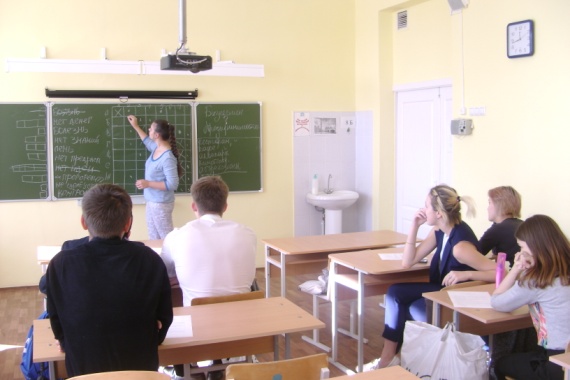 